Начальнику Управления образованияН.И. Седикузаведующей МБДОУ ДС № 26 «Ивушка»А.Н. ПрокопенкоИсх № 99 от 29.10.2014Как известно, на сегодняшний день наркомания и табакокурение являются одними из важнейших социальных и медико-биологических проблем. По мнению ученых, это “болезнь №1” не только среди мужчин: курением и наркотиками сегодня злоупотребляют как женщины, так и дети.Для того чтобы полностью быть уверенными в здоровье будущих поколений, на которое мы только и возлагаем наши надежды, необходимо ежедневно внедрять всевозможные программы профилактики злоупотребления в общество. Предупреждение такого рода “чумы 21 века” – это самая главная задача государства сегодня в развитии здоровой нации.В связи с XI Всероссийской акцией «Спорт - альтернатива пагубным привычкам» в номинации «Ведущие за собой» в МБДОУ ДС №26 «Ивушка» 29 октября 2014 года  был проведен спортивный флеш-моб, в нем приняли участие воспитанники подготовительной и старшей группы. В котором была выражена пропаганда здорового образа жизни, приобщение обучающихся к проблеме сохранения своего здоровья, воспитание у них позитивных жизненных установок.Благодаря массовым  мероприятиям дети относятся к своему здоровью - как фундаменту. Оно зарождается и развивается в процессе осознания ребенком себя как человека и личности. Но для этого необходимо, чтобы дети поняли: сложное, но в высшей степени хрупкое создание природы, и свое здоровье, и свою жизнь надо уметь защищать с самого раннего возраста.Заведующая                                                                          А.Н. Прокопенко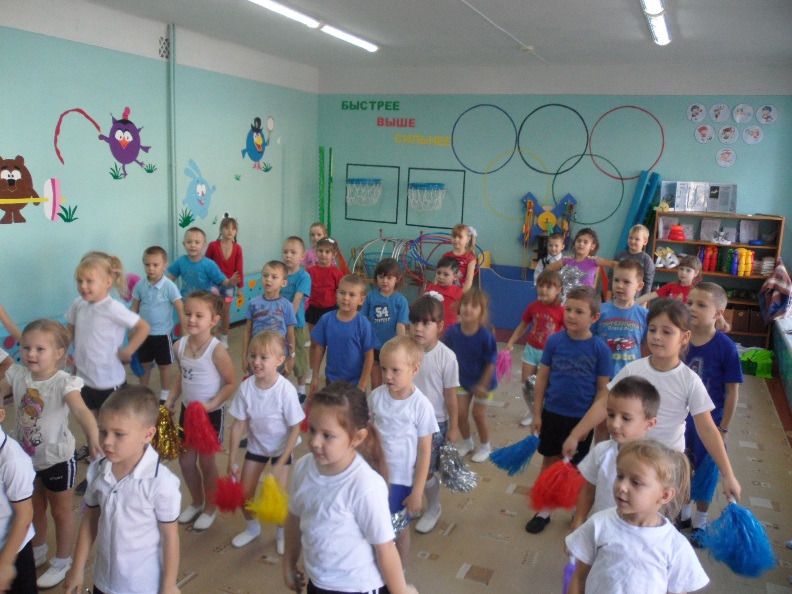 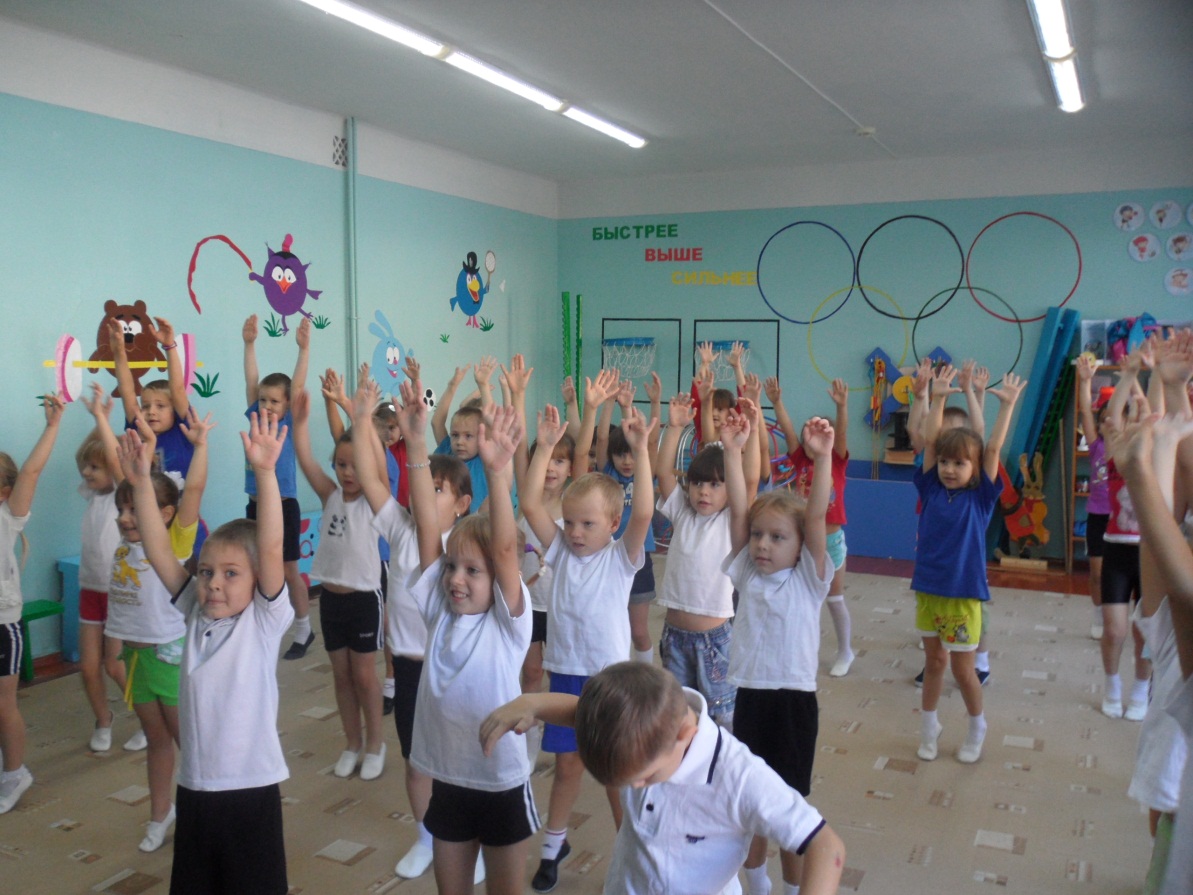 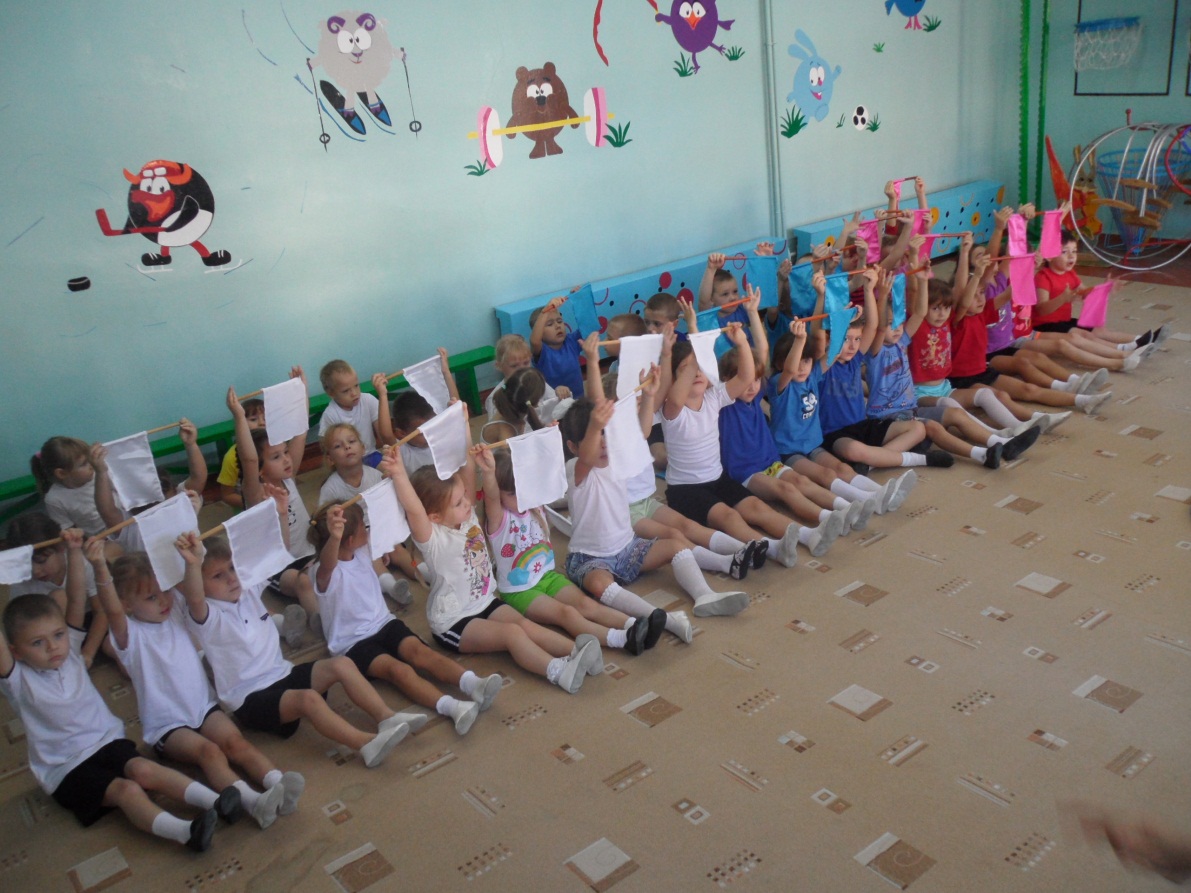 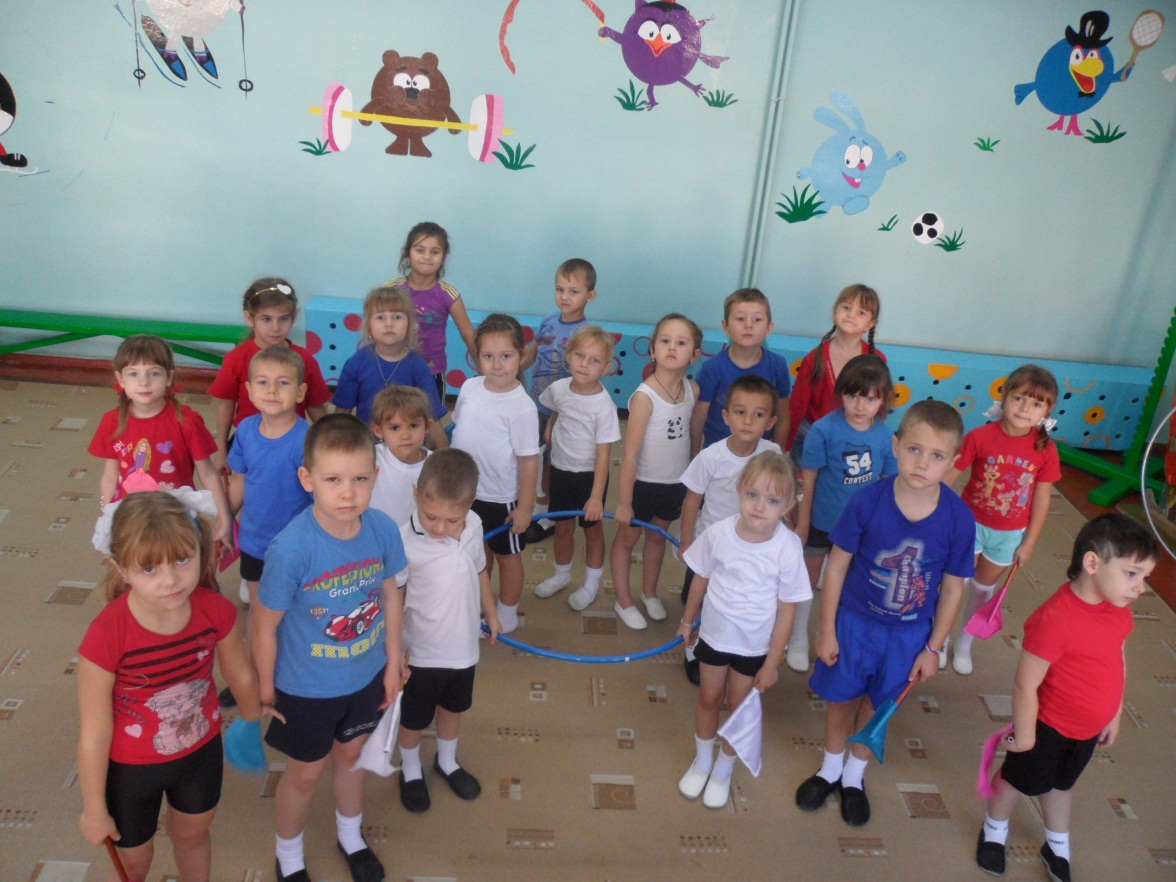 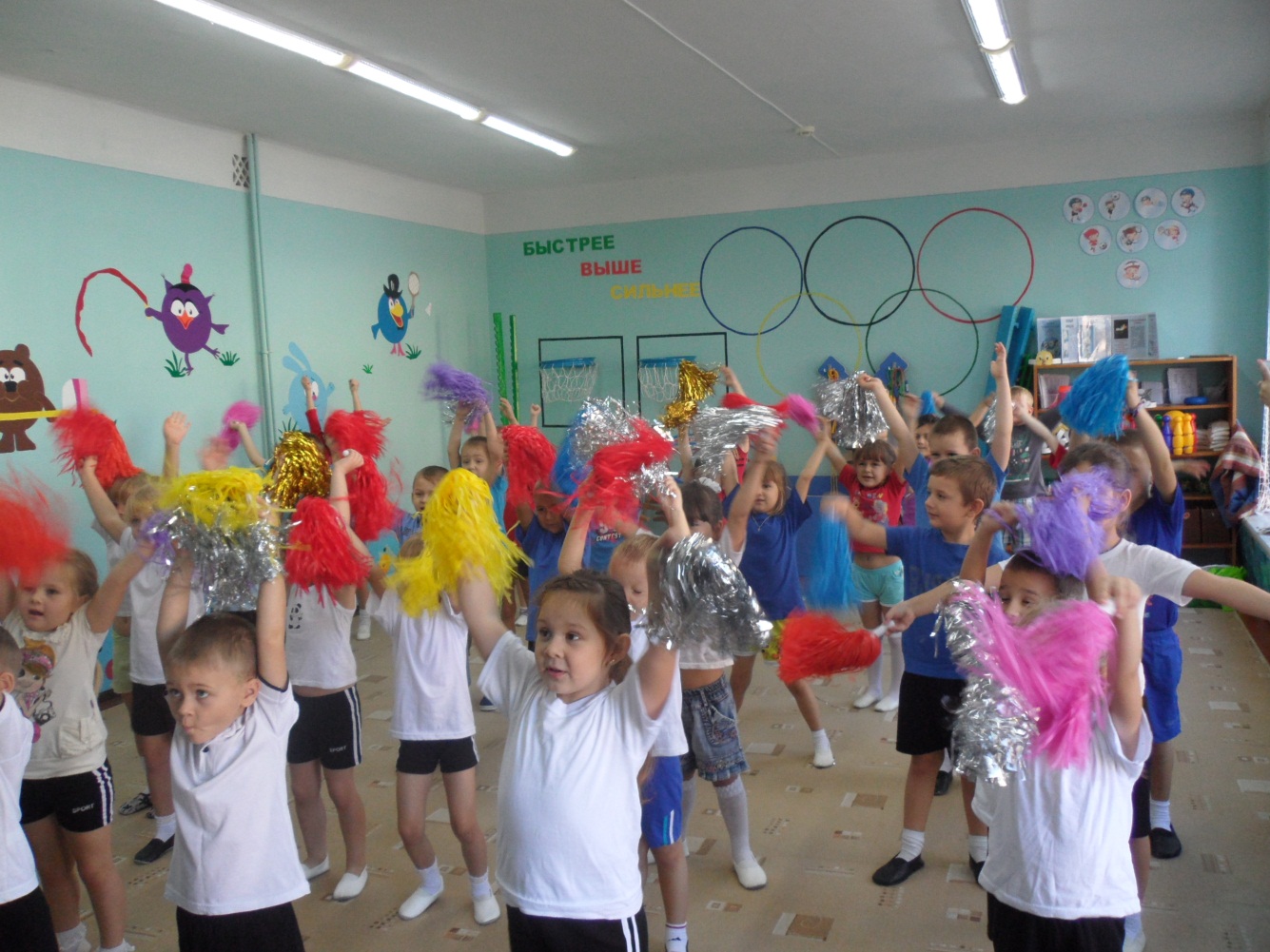 